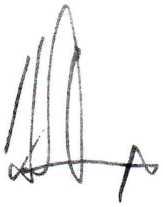 ФГУП «Завод имени Морозова»ПРИКАЗ01.06.2020 № 490«О создании комиссиипо противодействию коррупции и урегулированию конфликта интересов»В соответствии с п. 7 Положения о Комиссии по противодействию коррупции и урегулированию конфликта интересов ФГУП «Завод имени Морозова»ПРИКАЗЫВАЮ:Создать комиссию по противодействию коррупции и урегулированию конфликта интересов ФГУП «Завод имени Морозова» в следующем составе:Начальнику ОПТ Сидорову А.А. разместить данный приказ на официальном сайте Предприятия.Приказ № 1329 от 08.11.2018 считать утратившим силу.Контроль за исполнением приказа возложить на начальника ОУП Веселову Е.В.ПредседательЗаместительЧлены комиссии:начальник ОУП - Веселова Е.В.главный бухгалтер - Давиденко О.В.председатель Первичной профсоюзной организации - начальник СОТ - Игнатьева И.В.член общественной палаты Всеволожского муниципального района ЛО - начальник ОЭКиБ - Соловьева О.В.начальник ОДИН - Хайдукова Л.Х.Секретарь:экономист по договорной работе БГЭУстинова О.А.